
Gift Aid Declaration 
for past, present and future donations
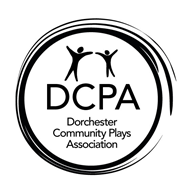 Please return to: Fiona Crate (Membership Secretary) 14 St Helen's Road, Dorchester, Dorset, DT1 1SD  email: fiona.crate@talk21.comPlease treat as Gift Aid Donations all qualifying gifts of money made:Today			in the past 4 years			in the futurePlease tick all boxes you wish to applyI confirm I have paid or will pay an amount of Income Tax and/or Capital Gains Tax for each tax year (6th April to 5th April) that is at least equal to the amount of tax that all the charities or Community 
Amateur Sports Clubs (CASC’s) that I donate to will reclaim on my gifts for that tax year.  I understand that other taxes such as VAT and Council Tax do not qualify.  I understand the charity will reclaim 28p of tax on every £1 that I gave up to 5th April 2008 and will reclaim 25p of tax on every £1 that I give on or after 6th April 2008.DONORS DETAILSTitle: …………………… (Mr/Mrs/Miss/Ms/Other)   First Name: ………………………………………………………………. 
Surname: ……………………………………………………………………………………………………..........................................Full home address: ……………………………………………………………………………………………………………………………..…………………………………………………………………………………………………………………………………………………………….Post Code: …………………………………………………………………………………………………………………………………………Date: …………………………………………………………………………………………………………………………………………………..Signature: ……………………………………………………………………………………………………………………………………………Please notify the charity or CASC if you:
Want to cancel this declarationChange your name or home addressNo longer pay sufficient tax on your income and/or capital gainsIf you pay Income Tax at the higher or additional rate and want to receive the additional tax relief due to you, you must include all your Gift Aid donations on your Self-Assessment tax return or ask HM 
Revenue and Customs to adjust your tax code.